 ANTHONY CHARTER SCHOOL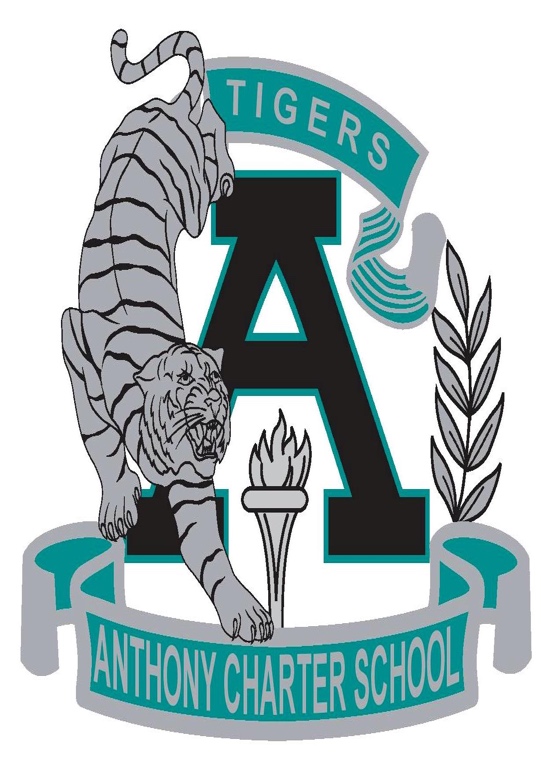 Governing Council Meeting 				      Monday July 31th, 2017At 6:15 pmAnthony Charter School780 Landers Rd Anthony, New Mexico 88021        Ph: 575-882-0600      Fax: 575-882-2116       The mission of Anthony Charter School is to work with students and families to identify student abilities, both academically and social-emotionally, using a Personalized Education Plan as a pathway to ensure graduation.Meeting MinutesCall to Order	GC President Wendler called the Governing Council Meeting to order at 6:15 pm.Introductory Comments Pledge of Allegiance- GC President Wendler	Roll Call-  Secretary Quinonez called roll of the GC membersIn attendance were ACS Council Members:Charles Wendler, GC President- PresentBarbie Garcia, GC Member- PresentMaria Delgado, GC Member- PresentClaudia Quinonez, Secretary- Present Audit CommitteeACS Council Members Absent:Rocio Rodriguez, GC Vice President- AbsentElsa Johnston, GC Member- Absent A quorum of the Council Members of Anthony Charter School was determined 		ACS Charter School Staff Present 		Denise Marmolejo- Minute Recorder 		Jimmy Gonzalez 		Dr. Kelly Aguilar 		Karla Sepulveda		Adrian Llanes		Jennifer Holguin		Dr. Darroc Goolsby 		Delia Fragoso		Maria Arroyo		Dr. Julia Lonergan		Sarah AmmonsPublic in AttendanceNA Action Item: Approval of Agenda 07/31/2017-  A motion was made by GC member Garcia and GC Member Delgado to approve the agenda for 7/31/2017. Discussion: NA. President Wendler- aye, GC Garcia-aye, GC Delgado-aye. GC Secretary Quinonez-aye. Roll call Vote: in favor 4, Opposed 0, Abstain 0. The motion carried.Board Items – President Charles Wendler New BusinessAction Item: Approval Minutes 6/05/2017, 6/12/2017, 6/16/2017- A motion was made by GC member Garcia and second by GC Secretary Quinonez to approve the minutes for 6/05/2017, 6/12/2017, 6/16/2017. Discussion: NA. President Wendler- aye, GC Garcia-aye, GC Delgado-aye. GC Secretary Quinonez-aye. Roll call Vote: in favor 4, Opposed 0, Abstain 0. The motion carried.Action Item: Approval of Revised School Policies SY 2017-2018, Staff Handbook 2017-2018, Student Handbook 2017-2018, Conflict 0f Interest 2017-2018 – A motion was made by GC Member Garcia and GC secretary Quinonez to approve the revised School Policies for SY 2017-2018 Staff Handbook, Student Handbook, and Conflict of Interest. Mr. Gonzalez suggested a few changed for the conflict of interest under Employment of Head Administrator/Director’s , ACS employees Family Members- to amend in the following manner; The ACS head administrator shall not initially employ or approve the initial employment in any capacity of a person who is the spouse, father-in-law, mother, mother-in-law, brother, brother-in-law, sister, sister-in-law, son, son-in-law, daughter, daughter-in-law of a member of the Governance Council, Head Administrator, or ACS employee within a supervisory capacity of one another with consultation of Governance Council. Discussion: NA. President Wendler- aye, GC Garcia-aye, GC Delgado-aye. GC Secretary Quinonez-aye. Roll call Vote: in favor 4, Opposed 0, Abstain 0. The motion carriedAction Item: Approval of Financial Report 06.30.2017-Kyle Hunt- A motion was made by GC member Garcia and second by GC Secretary Quinonez to approve the Financial Report for 06.30.2017. Discussion: NA. President Wendler- aye, GC Garcia-aye, GC Delgado-aye. GC Secretary Quinonez-aye. Roll call Vote: in favor 4, Opposed 0, Abstain 0. The motion carried. Action Item: Approval of MAP (short cycle Assessment Tool for SY 2017-2018) – A motion was made by GC Secretary Quinonez and second by GC member Garcia to approve the MAP Assessment Tools for SY 2017-2018. Discussion: Mr. Jimmy Gonzalez gave the GC members a brief description of the new assessment tool and invited them to attend the MAP future training. President Wendler- aye, GC Garcia-aye, GC Delgado-aye. GC Secretary Quinonez-aye. Roll call Vote: in favor 4, Opposed 0, Abstain 0. The motion carried.Action Item: Approval of GC Strategic Plan- Review and Revised 5 Year Strategic Plan – A motion was made by GC member Delgado and second by GC member Garcia to approve the Strategic plan as revised. President Wendler- aye, GC Garcia-aye, GC Delgado-aye. GC Secretary Quinonez-aye. Roll call Vote: in favor 4, Opposed 0, Abstain 0. The motion carried.Action Item: Approval of CSD Report and Respond to CSD Visit report.  Executive Session: President Charles Wendler President Wendler asked the GC members for a motion to convene into closed session. GC Member Delgado move that the GC of Anthony Charter School move into closed session pursuant to Section 10-15-1(h)(2) of the New Mexico Open Meeting Act to discuss CSD Report and Response and Personnel Matters the motion was second by GC Member Garcia. Secretary takes roll call vote to move into closed session. The motion carried. Votes: Favor 4, opposed 0 abstain 0. President Wendler- yes, GC Quinones- yes, GC Garcia-yes, GC Delgado-yes. Time: 7:30 pm. Executive Session-Closed SessionCSD report and ResponsePersonnel MattersPresident Wendler asked the GC Members for a motion to reconvene in Open Session and affirmed that all that was discussed in closed session were the items stated on the agenda and that no action was taken.  GC Secretary Quinonez moved to reconvene in open session and affirmed that all that was discussed were the items identified on our agenda and that no action was taken the motion was second by GC member Garcia and affirmed that all that was discussed in closed session were the items stated on the agenda and that no action was taken. The motion carried. Vote: in favor: 4, opposed 0, abstain 0. President Wendler stated the time 8:36 pm meeting back to open session. President Wendler- yes, GC Quinones- yes, GC Garcia-yes, GC Delgado-yes.Action Item: Approval of CSD Report and Respond to CSD Visit report-  A motion was made by GC member Garcia and GC secretary Quinonez to approve the CSD Report and respond to the CSD Visit Report. President Wendler- aye, GC Garcia-aye, GC Delgado-aye. GC Secretary Quinonez-aye. Roll call Vote: in favor 4, Opposed 0, Abstain 0. The motion carried. Discussion: The GC will draft a letter to the CSD explaining the Bylaws and the non renewal reasons for the community coordinators position. Information Item: Ms. Denise Marmolejo GC Calendar SY 2017-2018Schedule Director/Head Administrators First Evaluation- Will discuss the evaluation tool on next GC meeting.  Public Input: NA  Adjournment:President Wendler announced the next GC meeting schedule for August 07, 2017 at 6:15 pm location at Anthony Charter School Cafeteria. A motion was made by President Wendler to adjourn the meeting by unanimous consent. The motion passed unanimously. President Wendler- aye, GC Garcia-aye, GC Delgado-aye, GC Quinonez-aye. The meeting was adjourned at 8:38 pm.	__                         ____________                       ___________________________	   (Date)                                                                	Claudia Quinonez, Governing Council    							                           Secretary	(07/31/2017) Anthony Charter School Governing Council Minutes	Date Approved: _                             ______           Signature: ______________________________ 							Charles Wendler, Governance Council PresidentMinutes Recorded by Denise Marmolejo